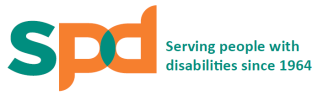 Registration FormDETAILS OF MAIN PARTICIPANTACKNOWLEDGEMENT SLIP   (TO BE COMPLETED BY SPD STAFF) This serves as an official acknowledgement of receipt of SPD Ability Walk Registration Form:DETAILS OF ADDITIONAL REGISTRANTS^ Please circle the appropriate responsePAYMENT DETAILSPlease tick (√) the mode of payment and provide details (if necessary):^ Please do not send cash in the mail. For cash payment, please visit    SPD Ability Centre, 2 Peng Nguan Street, Singapore 168955    From 9am to 5pm on weekdays (i.e. Monday to Friday, except Public Holidays)* Please mail the cheque to the above address. ADULT T-SHIRT SIZES				                        KIDS T-SHIRT SIZES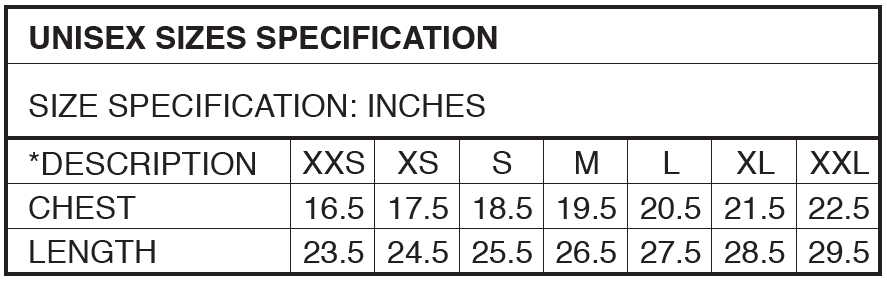 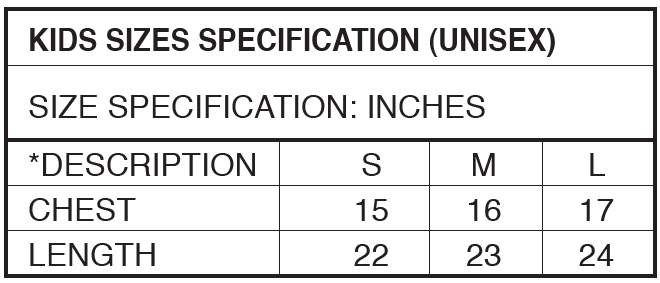 Categories 3-km Fun Walk3-km Fun Walk5-km Fun Run5-km Fun RunPls indicate no. of Pax.Pls indicate no. of PaxAdult$30$38Child (Age 5 to 12)$15$23Buddy Deal – 2 Adults$56$72Adult (Bulk Sign-up of 10 or more) $25$33Affiliated Partners  / Past participantAdult$28$36Buddy Deal – 2 Adults$52$68Full Name:NRIC No./ FIN:Date of Birth:Gender:Male   /   FemaleMailing Address:Postal Code: (                         )Name of Organisation:(If Applicable)Contact No.:(Tel)(Mobile)(Mobile)E-mail Address:T-shirt SizeContact Person (in case of emergency)Contact No.Declaration : I and on behalf of the other participants in my group-confirm I am/we are registering for /participating in the SPD Ability Walk 2018 at my/our own risk and I/we shall not, to the fullest extent permitted by law, hold the Organisers responsible for any death or injury, loss or damage, sustained or suffered by me/us,  howsoever arising  and whether before, during or after the Walk.declare that all entries and information provided in this form are true and correct; and I/we agree to abide and be bound by the Rules and Regulations of the Event.agree for SPD  to send information, news and any other form of communications relating to its programmes, services and events to me/us. I/We understand my/our right to unsubscribe from receipt of all these correspondences at any time by email sent to information@spd.org.sg.________________________                                                    __________________________                Signature                                                                                                           DateDeclaration : I and on behalf of the other participants in my group-confirm I am/we are registering for /participating in the SPD Ability Walk 2018 at my/our own risk and I/we shall not, to the fullest extent permitted by law, hold the Organisers responsible for any death or injury, loss or damage, sustained or suffered by me/us,  howsoever arising  and whether before, during or after the Walk.declare that all entries and information provided in this form are true and correct; and I/we agree to abide and be bound by the Rules and Regulations of the Event.agree for SPD  to send information, news and any other form of communications relating to its programmes, services and events to me/us. I/We understand my/our right to unsubscribe from receipt of all these correspondences at any time by email sent to information@spd.org.sg.________________________                                                    __________________________                Signature                                                                                                           DateDeclaration : I and on behalf of the other participants in my group-confirm I am/we are registering for /participating in the SPD Ability Walk 2018 at my/our own risk and I/we shall not, to the fullest extent permitted by law, hold the Organisers responsible for any death or injury, loss or damage, sustained or suffered by me/us,  howsoever arising  and whether before, during or after the Walk.declare that all entries and information provided in this form are true and correct; and I/we agree to abide and be bound by the Rules and Regulations of the Event.agree for SPD  to send information, news and any other form of communications relating to its programmes, services and events to me/us. I/We understand my/our right to unsubscribe from receipt of all these correspondences at any time by email sent to information@spd.org.sg.________________________                                                    __________________________                Signature                                                                                                           DateDeclaration : I and on behalf of the other participants in my group-confirm I am/we are registering for /participating in the SPD Ability Walk 2018 at my/our own risk and I/we shall not, to the fullest extent permitted by law, hold the Organisers responsible for any death or injury, loss or damage, sustained or suffered by me/us,  howsoever arising  and whether before, during or after the Walk.declare that all entries and information provided in this form are true and correct; and I/we agree to abide and be bound by the Rules and Regulations of the Event.agree for SPD  to send information, news and any other form of communications relating to its programmes, services and events to me/us. I/We understand my/our right to unsubscribe from receipt of all these correspondences at any time by email sent to information@spd.org.sg.________________________                                                    __________________________                Signature                                                                                                           DateFull Name of Main ParticipantNRIC No. / FINTotal No. of Registrant(s)Total Amount ReceivedTotal Amount ReceivedS$Mode of PaymentCASH     /     CHEQUECASH     /     CHEQUECASH     /     CHEQUECASH     /     CHEQUESignature & Name of SPD StaffDateNRIC/FIN:Name of Registrant 2:Name of Registrant 2:Date of Birth:^Gender:  M / FRelationship to main participant:Contact No.:E-mail Address:T-shirt Size:NRIC/FIN:Name of Registrant 3:Name of Registrant 3:Date of Birth:^Gender:  M / FRelationship to main participant:Contact No.:E-mail Address:T-shirt Size:NRIC/FIN:Name of Registrant 4:Name of Registrant 4:Date of Birth:^Gender:  M / FRelationship to main participant:Contact No.:E-mail Address:T-shirt Size:Total No. of Registrant(s)Total Amount PayableS$Cash^Cash^Cash^Cheque* (Payable to “SPD”)Bank Name:Cheque No.: